ТЕХНИЧЕСКОЕ ЗАДАНИЕ на проведение Регионального этапа Чемпионата АССК России, посвященного приближающемуся Чемпионату мира по футболу-2018 в РоссииДевиз регионального этапа – АССК на встречу Чемпионата мира!Общие положенияРегиональный этап реализуется в рамках образовательного проекта «АССК.pro» и проводится в качестве практического задания для слушателей проекта. Финансирование проекта осуществляется в соответствии с грантом, предоставленным Фондом Президентских грантов.Цель: закрепить на практике полученных в ходе заочного обучения знаний.Задача: организовать региональный этап Чемпионата АССК России.Сроки проведения: 15 марта 2018 года – торжественное открытие соревнований (единый день по всей стране), 15-16 марта 2018 года – соревнования по видам спорта.Критерии аттестации слушателей проекта АССК.pro по итогам проведения регионального этапа:- наличие и качество оформления страницы (встречи, группы) регионального этапа в социальной сети ВКонтакте. Прислать ссылку на данную встречу по электронной почте asskpro@asskr.ru до 4 марта 2018 г. При оформлении страницы необходимо использовать фирменный стиль Чемпионата АССК России, который можно скачать на сайте асскчемп.рф в разделе «Документы»;- качество и оперативность заполнения всех турниров на сайте Чемпионата АССК России асскчемп.рф; - количество и качество медиа-контента (фото, видео, посты, новости, тексты, рубрики и т.п.) размещенного на странице регионального этапа в социальной сети ВКонтакте;- качество организации торжественного открытия в соответствии с настоящим техническим заданием (см. пункт 10). Необходимо разместить во встречи в социальной сети ВКонтакте специальный фотоотчет с торжественного открытия по которому будет произведена оценка экспертами;-  качество организации судейства. Оценка данного критерия будет осуществляться по фото-и видео материалам размещенном во встрече в социальной сети ВКонтакте;- соотношение количества участников регионального этапа с количеством участников встречи во ВКонтакте;- количество партнеров и спонсоров, привлеченных к реализации регионального этапа. Оценка данного критерия будет осуществляться по информации о партнерах и спонсорах, размещенной во встрече в социальной сети ВКонтакте, а также в итоговой презентации;- количество региональных и студенческих СМИ, осветивших мероприятие. Оценка данного критерия будет осуществляться по информации отраженной в итоговой презентации;- качество реализации флешмоба в поддержку Чемпионата мира по футболу-2018 (подробная информация по дополнительному техническому заданию);- наличие и качество презентации о проведенном региональном этапе. Презентация должна включать следующие разделы: полный состав оргкомитета с описанием функционала каждого члена; перечень количественных и качественных показателей, которые удалось достичь при организации мероприятия;  перечень партнеров и спонсоров, привлеченных к реализации мероприятия;перечень региональных и студенческих СМИ, осветивших мероприятие с указанием ссылок на их публикации и сюжеты;перечень проблем, с которыми столкнулись при проведении мероприятия;выводы по усовершенствованию мероприятия в следующем году.;Презентация должна быть направлена по электронной почте asskpro@asskr.ru не позднее 25 марта.  - наличие и качество заполнения подписных листов за полученную наградную продукцию, мячи, рекламные конструкции, баннеры и манишки, заполненные в строгом соответствии с шаблонами (направляются дополнительно) и отправленные сначала в виде отсканированных листов и далее в оригинале по почте России заказным письмом по адресу: Берсеневский пер. 2, стр. 1, офис 304, индекс 119072.  Сроки по отправке оригиналов подписных листов – до 15 апреля 2018 года (включительно)! Предварительный список субъектов РФ, в которых должен пройти региональный этап:В случае изменений и дополнений к списку просим сообщать информацию менеджеру Чемпионата АССК России – Харисову Ильдару!Спортивные дисциплины соревнований:- шахматы (женщины) – личное первенство- шахматы (мужчины) – личное первенство- настольный теннис (женщины) – личное первенство- настольный теннис (мужчины) – личное первенство - баскетбол 3х3 (женщины) - баскетбол 3х3 (мужчины)- волейбол 4х4 (женщины)- волейбол 4х4 (мужчины)- футбол 5х5 (мужчины)Итого – 9 дисциплин.Правила отбора на Всероссийский финал в г. АнапуКоманды (футбол 5х5, волейбол 4х4, баскетбол 3х3), одержавшие победы на региональном этапе и призеры (1,2 и 3 места) в настольном теннисе и шахматах будут приглашены для участия во Всероссийском финале.Варианты проведения регионального этапаВ связи с тем, что в различных субъектах РФ разное количество вузов, проводящих внутривузовский этап, поэтому все регионы будут поделены на подгруппы:1 – региональный этап, в котором по итогам внутривузовского этапа и распределения квот принимают участие не менее 3-х команд в командных видах спорта (футбол 5х5, волейбол 4х4, баскетбол 3х3) и не менее 3-х участников в личных видах (настольный теннис и шахматы). Итого, не менее 93 участников из не менее чем 2-х вузов. При этом обязательно не менее 7-ми из 9-ти дисциплин во всех видах должны удовлетворять минимальным количественным показателям! При таком раскладе проводится полноценный региональный этап с розыгрышем путевок на Всероссийский финал и награждением кубками, медалями и грамотами победителей и призеров.2 – региональный этап, в котором по итогам внутривузовского этапа и распределения квот принимают участие студенты из 2-х или нескольких вузов, при этом количество участвующих команд равно 2 (двум) в командных видах спорта (футбол 5х5, волейбол 4х4, баскетбол 3х3) и равно 2 (двум) в личных видах спорта. При таком раскладе проводится очная встреча 2-х команд или 2-х участников для определения победителя и розыгрыша путевок на Всероссийский финал, но без награждения кубками, медалями и грамотами. А в качестве практического задания проекта АССК.pro региональным отделением АССК России проводится открытый городской студенческий спортивный фестиваль по вышеперечисленным дисциплинам Чемпионата с обязательной регистрацией и заполнением турниров на сайте асскчемп.рф. Причем в данном фестивале можно привлекать к участию студентов средне-специальных учебных заведений (колледжей и др.).3 – региональный этап, в котором принимают участие студенты только одного вуза. При таком раскладе победители в командных видах и призеры в личных видах внутривузовского этапа Чемпионата получают приглашения в участии на Всероссийском финале. А в качестве практического задания проекта АССК.pro региональным отделением АССК России проводится открытый городской студенческий спортивный фестиваль по вышеперечисленным дисциплинам Чемпионата с обязательной регистрацией и заполнением турниров на сайте асскчемп.рф. ДО 28 ФЕВРАЛЯ 2018 ГОДА КАЖДЫЙ ОРГАНИЗАТОР РЕГИОНАЛЬНОГО ЭТАПА ДОЛЖЕН ПРЕДОСТАВИТЬ ЧЕРЕЗ ОКРУЖНЫХ ОПЕРАТОРОВ ЧЕМПИОНАТА В ИСПОЛНИТЕЛЬНУЮ ДИРЕКЦИЮ АССК РОССИИ ИНФОРМАЦИЮ О ПЛАНИРУЕМОМ КОЛИЧЕСТВЕ УЧАСТНИКОВ ПО НИЖЕСЛЕДУЮЩЕЙ ФОРМЕ:Финансирование и обеспечение регионального этапаИмущество, предоставляемое АССК России для проведения регионального этапа:- кубки (за 1 места в командных видах спорта) – 5 шт- медали (за 1-3 места каждому призеру в командных и личных видах спорта) – 31 комплект (93 шт.)- грамоты (за 1-3 места каждому призеру в командных и личных видах спорта) – 93 шт + 7 запасных = 100 шт.- баннерная конструкция 2,5х5 метра – 1 шт- баннер-задник с символикой Чемпионата и логотипом субъекта РФ 2,5х5 метров - 1 шт- баннер-растяжка с символикой Чемпионата и логотипом субъекта РФ 1х8 метров – 1 шт- манишки-накидки судейские со словом «Судья» - 15 шт. - мячи футзальные (номер 4) – 2 шт- мячи футбольные (номер 5) – 2 шт- мячи волейбольные – 4 шт- мячи баскетбольные – 4 шт.ОРГАНИЗАТОР РЕГИОНАЛЬНОГО ЭТАПА ДОЛЖЕН НАПРАВИТЬ ЗАЯВКУ НА ПОЛУЧЕНИЕ ВЫШЕУКАЗАННОГО ИМУЩЕСТВА НА ЭЛЕКТРОННУЮ ПОЧТУ KHARISOV@ASSKR.RU ДО 15 ФЕВРАЛЯ 2018 ГОДА.Шаблон заявки прилагается к настоящему техническому заданию!Спортивные площадки: региональный этап рекомендуется проводить на базе одного выбранного вуза в субъекте РФ либо на базе нескольких близкорасположенных к друг другу вузов. Это необходимо для того, чтобы 15 марта провести для всех участников по всем видам спорта единое торжественное открытие. Проведение соревнований на базе вузов должно производится безвозмездно (бесплатно) и с одобрения и содействия администрации вузов. Для этого организатору регионального этапа необходимо подготовить по шаблону письмо (или письма) на имя ректора (или ректоров) о содействии в проведении регионального этапа и предоставлении спортивных площадок. Шаблон письма прилагается к данному техническому заданию. После подготовки письма, организатор регионального этапа отправляет его менеджеру Чемпионата АССК России Харисову Ильдару (kharisov@asskr.ru) на проверку и отправку. Отправка всех писем должна быть произведена до 15 февраля 2018 года. В течении 3-х дней после отправки письма организатор регионального этапа должен позвонить в вуз (в приёмную ректора или в отдел делопроизводства) и уточнить кому отписано данное письмо и далее связаться с указанным сотрудником вуза для решения организационных вопросов и условий предоставления спортивных площадок. В качестве основной мотивации в предоставлении спортивных площадок вузами является то, что всё имущество, переданное АССК России для проведения регионального этапа, остаётся на балансе вуза и клуба. Также факт оказания помощи вуза в предоставлении спортивных площадок для проведения регионального этапа будет учитываться в рейтинге клуба данного вуза и в конкурсе «Лучший ССК». Услуги, связанные с судейством и медицинским обеспечением, осуществляются собственными силами клубов регионального отделения АССК России либо при содействии администрации вузов, либо при содействии подразделений исполнительной власти субъекта РФ в сфере физической культуры и спорта или в сфере молодежной политики (например, Министерство спорта региона). В случае необходимости оказания содействия со стороны региональных властей организатору регионального этапа необходимо подготовить по шаблону письмо на имя руководителя подразделения исполнительной власти региона и отправить его на проверку и отправку менеджеру Чемпионата АССК России Харисову Ильдару по электронной почте kharisov@asskr.ru. Также администрация города или региона сможет помочь вам с приглашением известных спортсменов и чиновников, а также в информационном освещении вашего события!Остальные услуги, связанные с организацией волонтерского обеспечения, фото-и-видеосъемки, организацией шоу-программы и т.п обеспечиваются силами клубов регионального отделения АССК России.  Положение о проведении Регионального этапаОрганизатор регионального этапа должен оформить по шаблону и подписать положение о проведении Регионального этапа. После того, как организатор оформил положение, ему необходимо отправить его на подписание в АССК России на электронный адрес kharisov@asskr.ru. Далее после получения подписанного положения со стороны АССК России, необходимо подписать его у других подписантов, указанных на титульном листе. Полностью подписанное положение должно быть опубликовано не позднее 25 февраля 2018 года во встречи мероприятия в социальной сети ВКонтакте.  Выбор схемы турниров В командных видах спорта (футбол 5х5, волейбол 4х4 и баскетбол 3х3): - круговой турнир (каждый с каждым) – проводится в случае 3-5 команд с подведением итогов по наибольшему количеству очков, набранных командами в турнирной таблице- групповой этап + плей-офф с 1/2 финала – проводится в случае участия 6-10 команд и наличия достаточного времени на спортивных площадках. Команды делятся на две подгруппы по 3-5 в каждой, далее в ½ финала выходят по 2 сильнейшие команды из каждой подгруппы и играют крест на крест полуфинальные игры. Победившие в полуфинале команды встречаются в матче за 1 место, а проигравшие – в матче за 3 место. - плей-офф с 1/4 финала без групповой стадии – проводится в случае участия 8 команд: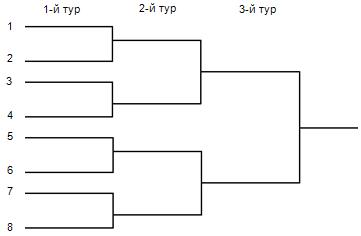 - плей-офф с участием 5 команд: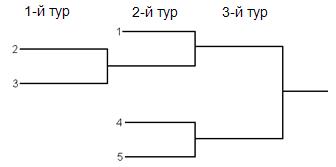 - плей-офф с участием 6 команд: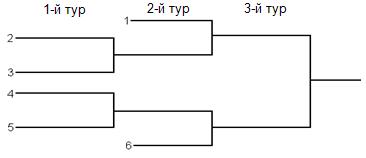 - плей-офф с участием 7 команд: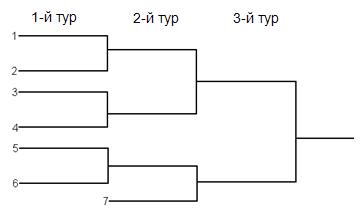 - плей-офф с участием 9 команд: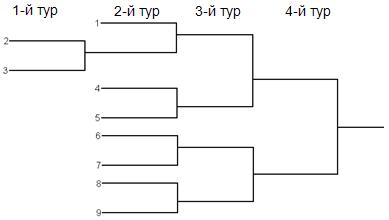 В настольном теннисе:- круговой турнир (каждый с каждым) - при количестве участников от 3-х до 7-ми.- групповой этап + турнир с выбыванием после двух поражений и розыгрышем всех мест – при количестве участников от 8 и более. При этом желательно чтобы количество групп составляло 2, 4 или 8. В шахматах:- круговой турнир (каждый с каждым) – при количестве участников от 3-х до 8-ми.- турнир по швейцарской системе – при количестве участников от 9-ти и более.  Требования к судейству и регламент соревнований по видам спорта должны выполняться строго в соответствии с пунктами 4.2.8 – 4.2.12 Регламента Чемпионата АССК России в редакции от 01.02.2018 г. Основные требования к торжественному открытию:- обеспечить наличие ведущего с подготовленным сценарием, подготовленным на основании данного технического задания;- обеспечить наличие звукоусиливающего оборудования с 2-мя радиомикрофонами (один микрофон для ведущего, второй – для гостей)- подготовить баннер-задник 2,5х5 метров;- обеспечить наличие мультимедийного оборудования для показа видеоролика, посвященного Чемпионату мира по футболу – 2018.Типовые сценарии открытия и закрытия будут направлены дополнительно!План подготовки и проведения регионального этапа:Шаг 1. Сформировать оргкомитет мероприятия, включив в обязательном порядке в него всех слушателей образовательного проекта АССК.pro, так как аттестация каждого слушателя будет производится по итогам его участия в организации регионального этапа. Ваша задача – наиболее оптимально и эффективно распределить функционал между всеми членами оргкомитета и членами рабочих групп. В обязательном порядке в состав членов оргкомитета или рабочих групп необходимо включить ответственного за администрирование турниров регионального этапа на сайте асскчемп.рф.  До 7 февраля!Шаг 2. Отправить заявку на получение имущества от АССК России (см. пункт 6). До 15 февраля!Шаг 3. Собрать текущую информацию о положении внутривузовского этапа в вузах вашего региона и запустить оптимизацию внутривузовского этапа. Для этого необходимо сначала проанализировать сайт чемпионата асскчемп.рф по своему региону, свести информацию с сайта в таблицу и начать обзвон своих председателей клубов для уточнения информации по каждой спортивной дисциплине. В случае если вуз провел все турниры, но не отразил их на сайте и не было процесса регистрации через сайт, то таким вузам вы должны предложить использовать инструкции по видам спорта без зарегистрированных участников, размещенные на сайте чемпионата в разделе «Документы» в папке «Инструкции для администраторов».  Данный шаг необходим для того, чтобы обеспечить минимально необходимые показатели количества команд и участников, отобравшихся на региональный этап (см. пункт 5). Также, если вузы, которые ещё не провели по каким-либо дисциплинам турниры, то вы им должны предложить провести их до конца февраля, наградная продукция будет для этого отправлена! До 15 февраля!Шаг 4. После анализа текущей ситуации у вас появится предварительная информация по количеству команд и участников, которые будут участвовать в региональном этапе. Это вам позволит распланировать предварительную программу регионального этапа, выбрать предварительную схему розыгрыша турниров (см. пункт 8) и рассчитать количество игровых часов на площадках. До 20 февраля!Шаг 5. Провести общее собрание всех членов оргкомитета и провести мозговой штурм идей и предложений по всем пунктам организации и проведения мероприятия: активности, информационное освещение, спортивная программа, спонсоры, развлекательная часть и т.д. По итогам разработать детальный план подготовки и распределить функционал по реализации данного плана. До 20 февраля!Шаг 6. Старт подбора спонсоров и партнеров для мероприятия, разработка коммерческого предложения и согласование условий, предложение идей и вариантов по активации потенциальных спонсоров и партнеров до, во время и после события. С 20 февраля!Шаг 7. Разработать положение о проведении регионального этапа на основе шаблона (см. раздел «Документы» на сайте асскчемп.рф) и прислать его в АССК России на согласование (см. пункт 7). До 25 февраля!Шаг 8. Отправить в Дирекцию АССК России через окружных операторов Чемпионата информацию о планируемом количестве участников на региональном этапе (см. пункт 5). До 28 февраля!Шаг 9. Разработать технические задания на: инвентарь и оборудование, на оформление страницы ВКонтакте, на волонтеров, на закупку по статьям расходов (при необходимости), на фотосъемку, на видеосъмку, на судейское обслуживание. До 1 марта!Шаг 10. Согласование мероприятия у администрации вузов, на базе которых состоится региональный этап и согласование мероприятия в администрации субъекта РФ или города (при необходимости) (см. пункт 6.).  До 1 марта!Шаг 11. Создать и оформить страницу события во ВКонтакте. Пригласить всех участников и болельщиков! Прислать ссылку на данную встречу в Дирекцию АССК России по электронной почте asskpro@asskr.ru До 4 марта!Шаг 12. Запустить информационную и PR кампанию мероприятия, разработать медиа-план продвижения и освещения события. Подробней об информационном освещении и привлечению СМИ, а также по написанию эффективного пресс-релиза вам будет рассказано на специальном вебинаре! До 5 марта!  Шаг 13. Сформировать список возможных почетных гостей вашего мероприятия из числа знаменитых спортсменов региона, членов администрации вузов и администрации регионов. Разработать и отправить письма-приглашения. До 5 марта!Шаг 14. Приём заявок на участие от вузов, проверка допуска каждого участника в соответствии с Регламентом Чемпионата АССК России (см. раздел «Документы» на сайте асскчемп.рф) До 10 марта!Шаг 15. Решение всех вопросов по обеспечению мероприятия (судьи, врачи, волонтеры, наградка, брэндинг, техническое оснащение, инвентарь и др.). До 10 марта!Шаг 16. Завершение подбора ведущего и участников шоу-программы для торжественного открытия и закрытия мероприятия. Разработка итогового сценария торжественных церемоний. До 13 марта!Шаг 17. Подготовка спортивной документации для всех турниров (протоколы соревнований и протоколы матчей) (см. раздел «Документы» на сайте асскчемп.рф). До 13 марта!   Шаг 18. Подготовка всех турниров на сайте к старту соревнований (см. раздел «Документы» на сайте асскчемп.рф). До 14 марта!  Шаг 19. Проведение заключительного подготовительного собрания членов оргкомитета и рабочих групп, обсуждение всех деталей будущего события. До 14 марта!Шаг 20. Проведение мероприятия (встреча и сопровождение гостей, реализация интерактивной программы, реализация спортивной программы, реализация культурно-развлекательной программы, реализация информационного освещения, активация партнеров и спонсоров, обеспечение охраны правопорядка и безопасности, обеспечение медицинского сопровождения, ПРОВЕДЕНИЕ ФЛЕШМОБА В ПОДДЕРЖКУ ЧЕМПИОНАТА МИРА 2018 ПО ФУТБОЛУ, ЗАПОЛНЕНИЕ И ПОДПИСАНИЕ УЧАСТНИКАМИ ПОДПИСНЫХ ЛИСТОВ и др.). 15-16 марта!Шаг 21. Демонтаж площадок. До 17 марта!Шаг 22. Реализация заключительного блока информационного освещения. До 20 марта!Шаг 23. Подготовка отчета о проведенном мероприятии для администрации вуза и администрации региона или города. До 20 марта!Шаг 24. Реализация обязательств перед партнерами и спонсорами. До 25 марта или более!Шаг 25. Отправить итоговую презентацию о проведенном региональном этапе на электронную почту asskpro@asskr.ru С ПРИКРЕПЛЕНИЕМ ОТСКАНИРОВАННЫХ ПОДПИСАННЫХ ЛИСТОВ(см. пункт 1). До 25 марта!Шаг 26. ОТПРАВИТЬ ОРИГИНАЛЫ ПОДПИСНЫХ ЛИСТОВ ПО ПОЧТЕ РОССИИ ЗАКАЗНЫМ ПИСЬМОМ ПО АДРЕСУ: БЕРСЕНЕВСКИЙ ПЕР. 2, СТР. 1, ОФИС 304, ИНДЕКС 119072. ПОЛУЧАТЕЛЕМ УКАЗАТЬ «АССК РОССИИ».  СРОКИ ПО ОТПРАВКЕ ОРИГИНАЛОВ ПОДПИСНЫХ ЛИСТОВ – ДО 15 АПРЕЛЯ 2018 ГОДА (ВКЛЮЧИТЕЛЬНО)!ТРЕК-КОД ВАШЕЙ ОТПРАВКИ НЕОБХОДИМО СООБЩИТЬ В ДИРЕКЦИЮ АССК РОССИИ!Перечень подписных листов:- на получение медалей и грамот- на получение кубков- на получение баннеров- на получение баннерной конструкции 2,5х5 метров- на получение судейских манишек;- на получение мячей (один мяч на одного человека).Итого – 6 шт. Шаблоны подписных листов прилагаются к настоящему техническому заданию!№ п/пСубъект РФМесто проведенияФедеральный округ1Приморский крайг. ВладивостокДальневосточный федеральный округ2Хабаровский крайг. ХабаровскДальневосточный федеральный округ3Башкортостанг. УфаПриволжский федеральный округ4Кировская областьг. КировПриволжский федеральный округ5Марий Элг. Йошкар-ОлаПриволжский федеральный округ6Оренбургская областьг. ОренбургПриволжский федеральный округ7Пензенская областьг. ПензаПриволжский федеральный округ8Самарская областьг. ТольяттиПриволжский федеральный округ9Татарстанг. КазаньПриволжский федеральный округ10Удмуртияг. ИжевскПриволжский федеральный округ11Ульяновская областьг. УльяновскПриволжский федеральный округ12Чувашияг. ЧебоксарыПриволжский федеральный округ13Калининградская областьг. КалининградСеверо-Западный федеральный округ14Карелияг. ПетрозаводскСеверо-Западный федеральный округ15Комиг. СыктывкарСеверо-Западный федеральный округ16Санкт-Петербургг. Санкт-ПетербургСеверо-Западный федеральный округ17Северная Осетия - Аланияг. ВладикавказСеверо-Кавказский федеральный округ18Ставропольский крайг. ПятигорскСеверо-Кавказский федеральный округ19Алтайг. Горно-АлтайскСибирский федеральный округ20Алтайский крайг. БарнаулСибирский федеральный округ21Бурятияг. Улан-УдеСибирский федеральный округ22Забайкальский крайг. ЧитаСибирский федеральный округ23Иркутская областьг. ИркутскСибирский федеральный округ24Кемеровская областьг. КемеровоСибирский федеральный округ25Красноярский крайг. КрасноярскСибирский федеральный округ26Новосибирская областьг. НовосибирскСибирский федеральный округ27Омская областьг. ОмскСибирский федеральный округ28Томская областьг. ТомскСибирский федеральный округ29Хакасияг. АбаканСибирский федеральный округ30Курганская областьг. КурганУральский федеральный округ31Свердловская областьг. ЕкатеринбургУральский федеральный округ32Тюменская областьг. ТюменьУральский федеральный округ33Ханты-Мансийский автономный округ – Юграг. СургутУральский федеральный округ34Челябинская областьг. ЧелябинскУральский федеральный округ35Белгородская областьг. БелгородЦентральный федеральный округ36Воронежская областьг. ВоронежЦентральный федеральный округ37Калужская областьг. КалугаЦентральный федеральный округ38Курская областьг. КурскЦентральный федеральный округ39Липецкая областьг. ЛипецкЦентральный федеральный округ40Москваг. МоскваЦентральный федеральный округ41Орловская областьг. ОрелЦентральный федеральный округ42Рязанская областьг. РязаньЦентральный федеральный округ43Тверская областьг. ТверьЦентральный федеральный округ44Ярославская областьг. ЯрославльЦентральный федеральный округ45Крымг. СимферопольЮжный федеральный округ46Севастопольг. СевастопольЮжный федеральный округ47Волгоградская областьг. ВолгоградЮжный федеральный округ48Краснодарский крайг. КраснодарЮжный федеральный округ49Ростовская областьг. Ростов-на-ДонуЮжный федеральный округ50Республика МордовияГ. СаранскПриволжский федеральный округДисциплинаПеречень вузов в данной дисциплине (сокращенные названия вузов) с указанием количества команд (участников) на внутривузовском этапе в соответствии с информацией на сайте асскчемп.рфКол-во отобравшихся команд в соответствии с правилами выхода с внутривузовского на региональный этапОбщее кол-во участников в командахФутбол 5х5Волейбол 4х4 (женщины)Волейбол 4х4 (мужчины) Баскетбол 3х3 (женщины)Баскетбол 3х3 (мужчины)Настольный теннис (женщины)Настольный теннис (мужчины)Шахматы (женщины)Шахматы (мужчины)ИТОГОИТОГОИТОГО